Subject:	 HISTORY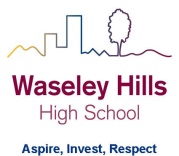 Teacher: Mrs Dumycz, Mr Flaxman and Mrs BradleyYear:	7			Topic/theme: The CrusadesDon’t forget you can access the school drives and resources form the school website: https://www.waseleyhills.worcs.sch.uk/Lesson What you need to take from this lesson Resource to use or hyperlinkSuggested task 1What the Crusades were and why people went to fight.What the Children’s Crusade was.Use pages 1 and 2 of the booklet on SMHW.This can also be found via the Coursework area on HomeAccess+Coursework – History – CORONAVIRUS WORK – Y7Complete questions 1-5 using the information attached.2When the Third Crusade was.Who led the Christians and the Muslims in the Third Crusade?Use pages 3 and 4 of the booklet on SMHWComplete the Mission and Q1-33Who was successful in the Third Crusade and why?Use page 5 of the booklet.Complete the questions.Extra taskWhy is it important to learn about the Crusades? Bob Hale’s Horrible Histories Crusade Reporthttps://youtu.be/Dv_Gussoya8Crusade Homecoming Giftshttps://youtu.be/N-IQp4_ci5gCreate your own Horrible Histories style sketch or song about the Crusades.